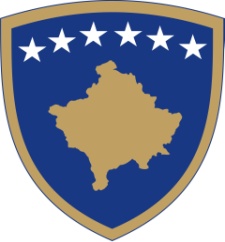 Republika e KosovësRepublika Kosova-Republic of KosovoQeveria - Vlada – GovernmentZyra e Kryeministrit- Kancelarija  Premijera-Office Of The Prime MinisterNjoftim Ju njoftojmë se zgjatet  afati i Konkursit për përzgjedhjen e dy (2) pozitave të lira për Anëtar të Organit Shqyrtues të Prokurimit Publik (OSHP), deri  të martën me datën 30 prill 32019  në ora 16:00. 